Образовательная автономная некоммерческая организациявысшего образования«МОСКОВСКИЙ ПСИХОЛОГО-СОЦИАЛЬНЫЙ УНИВЕРСИТЕТ»Юридический факультет___________________________________________________________Кафедра частного праваКУРСОВАЯ РАБОТАНа тему:«Стадии процесса применения норм права»                                                                    Выполнил студент:Метелев Владимир Владиславович                                              Гр. № 15-23БЮЗ-5-1                                                                    Научный руководитель:Старший преподаватель                                                                                Биндюгов Владимир Владимирович                                      Оценка:_____(______________)   __________________                                                                                         (подпись преподавателя)    Куровское – .СОДЕРЖАНИЕ:ВВЕДЕНИЕАктуальность исследования. Тема моей курсовой работы  «Стадии процесса применения норм пра-ва». Актуальность выбранной нами темы достаточно ярко обозначена именно сейчас, когда в условиях низкой правовой культуры граждан изучение и применение норм права должно получать все большее развитие.Объект исследования. Объектом исследования моей курсовой работы является процесс применения норм права.Предмет исследования. Ну, а предметом, соответственно, вся система и процесс примениния норм права.Цели и задачи работы. Цель курсовой работы, максимально точная характеристика применения норм права. Сообразно выдвинутой цели мы постарались решить ряд задач, а именно:
- Дать характеристику норм права как самостоятельному институту науки теории государства и права.
- Рассмотреть формы применения норм права.
- Изучить стадии применения норм права.Метод исследования. В работе нами бы использованы нормативно-правовые акты РФ, учебная, специальная, научно-популярная литература, ряд монографий и публикаций отдельных авторов, справочно-правовые системы Гарант и Консультант плюс.Вопрос о применении норм права сейчас особенно важен. Ведь без воплощения правовых предписаний в жизнь нормы права мертвы, иначе говоря, они теряют свое социальное назначение, которое состоит в том, чтобы регулировать поведение людей. Однако установленные государством правовые нормы не могут выполнять регулирующей роли без сложного механизма их реализации. Любое правовое явление раскрывает и проявляет себя определенным образом только во взаимоотношении и взаимодействии с нормами права. Прежде всего, через них, на их основе происходит воздействие государства на правовую систему общества в целом и на составляющие ее элементы в отдельности. Особая актуальность и практическая значимость исследования применения права обусловлены повышением роли современного права в регулировании общественных отношений.В связи с этим, изучение природы правоприменения как особой формы реализации права и его проблем на современном этапе актуально, теоретически и практически значимо. Без четкого понимания специфики, сущности правоприменения, его внутреннего строения и содержания элементов правоприменительной деятельности невозможна правильная оценка места правоприменения в механизме правового регулирования общественных отношений и грамотное его использование в качестве средства эффективного воздействия на различные сферы общественной жизни.Одновременно, сам процесс применения права должен протекать в строгих рамках законности, исключающих произвол, своеволие, бюрократизм, волокиту, тем более - вымогательство и взятки.Применение права – единый и вместе с тем сложный процесс. Он складывается из ряда самостоятельных разнохарактерных и взаимосвязанных действий, имеет начало и окончание. Правоприменительный процесс обусловлен двойственной юридической природой: с одной стороны, направлен на реализацию норм материального права; с другой – опосредован нормами процедурно-процессуального права. С юридической стороны представляет собой единый правоприменительный комплекс.ГЛАВА I. ПРИМЕНЕНИЕ ПРАВА§1.1. Понятия и признаки применения праваПравоприменение - особая форма реализации права. Под реализацией Права понимают «претворение, воплощение Предписаний юридических Норм в жизнь путем правомерного поведения субъектов общественных отношений (государственных органов, должностных лиц, общественных организаций и граждан)».Правовые нормы - единые масштабы (эталоны) человеческой деятельности; они определяют границы поступков людей, меру, рамки, объем их возможного и должного поведения. Государства в интересах всего общества запрещает или разрешает определенные действия, ограничивает или расширяет сферу личных желаний и устремлений. А при помощи права субъекты общественных отношений ставятся под юрисдикцию государства. Через поведение участников общественных отношений достигаются цели, которых намерен достичь законодатель, издавая нормы права. Таким образом, право существует для целенаправленного воздействия на волю и сознание людей. Оно побуждает их вести себя определенным образом. Так оно регулирует общественные отношения. при этом объектом является волевое поведение людей. Норма права, проникая в сознание, становится силой, способной оказать влияние на решение, а через него и на поведение лица». правовая норма воздействует на принятие решений, выбор определенного варианта поведения как внешний «сдерживающий» либо «стимулирующий» фактор наряду с факторами внутренними - неправовыми нормами, ценностями, установками, мотивами и т.п..Реализация права связана исключительно с правомерным поведением людей, т.к. именно такое поведение реализует норму права, неправомерное - нарушает. «Право ничто, - замечает Л.С. Явич, - если его положения не находят своей реализации в деятельности людей и их организаций, в общественных отношениях. Нельзя понять право, если отвлечься от механизма его реализации в жизни общества».Правовые нормы реализуются в различных формах. Классификация форм реализации права проводится по различным основаниям. По субъектному составу различают индивидуальную и коллективную формы реализации. Некоторые правовые требования в жизнь могут провести только коллективные субъекты права.По характеру действий субъектов, степени их активности и направленности выделяют: Осуществление прав - это использование возможностей, предоставленных правовыми нормами. Исполнение обязанностей есть обязательное совершение активных действий, предписываемых нормами права. Соблюдение обязанностей (запретов) - это воздержание от действий, запрещенных юридическими нормами. Эти три формы реализации права, в ходе которых юридические нормы претворяются в жизнь непосредственно действиями самих субъектов общественных отношений, принято называть формами непосредственной реализации права. В таких формах реализуются многие нормы права, но не все. Часто бывает нужно вмешательство в этот процесс компетентных органов, наделенных государственно-властными полномочиями. Например, начисление пенсии, приём на работу, выполнение обязанности военной службы и др. В этих случаях в процесс правового регулирования включается особая стадия - применение.Путем применения права государство в своей деятельности осуществляет две основные функции: а) организацию выполнения предписаний правовых норм, позитивное регулирование посредством индивидуальных актов; б) охрану и защиту права от нарушения. На этом основании выделяют две формы применения права: оперативно-исполнительную и правоохранительную.Оперативно-исполнительная форма применения права - это властная оперативная деятельность государственных органов по реализации предписаний норм права путем создания, изменения или прекращения конкретных правоотношений на основе норм права. Указанная форма деятельности есть основной способ организации исполнения положительных велений права.Правоохранительная деятельность - это деятельность компетентных органов по охране норм права от нарушений. Она многопланова, что проявляется в относительном разнообразии выполняемых социальных функций, содержание которых предопределяется основными направлениями данного вида государственной деятельности. По своему содержанию правоохранительная деятельность слагается из разнообразных конкретных направлений (функций): конституционный контроль; правосудие; организационное обеспечение деятельности судов; прокурорский надзор; выявление и расследование преступлений; оказание юридической помощи. Для выполнения названных функций и существуют конкретные органы, именуемые правоохранительными.Цель правоохраны - контроль за соответствием деятельности субъектов права предписаниям закона, за её правомерностью, а в случае обнаружения правонарушения - принятия соответствующих мер для восстановления нарушенного правопорядка, применение государственного принуждения к правонарушителям, создание условий, предупреждающих правонарушения.Установление и поддержание с помощью специальных юридических средств определенного типа поведения людей, организованного и направленного к общественно значимым целям, - одно из важнейших назначений права в обществе. С.С. Алексеев отмечает, что «необходимость использования государственного принуждения главным образом и обосновывает потребность в специальной деятельности по применению права». Основным результатом правового воздействия на общественные и личные отношения должно быть достижение соответствия между фактическим поведением сторон и теми правами и обязанностями, которые закреплены за ними с помощью правовых норм. Обеспечивая такое соответствие, право способствует повсеместному распространению должного поведения, отвечающего его нормативным требованиям.Принуждение обусловлено объективными потребностями развития общества, является свойством государственной власти, поскольку оно необходимый элемент всякой социальной организации и «качество всякой власти». Государственное принуждение опосредуется в праве, выступает в форме правового принуждения и выражается в конкретных принудительных мерах, применяемых компетентными государственными органами: меры юридической ответственности (уголовной, административной, дисциплинарной, материальной); меры пресечения и административно-предупредительные меры принудительного характера (например, таможенный досмотр, меры карантинного характера, принудительное медицинское освидетельствование и др.).Применение права как особая форма реализации отличается от соблюдения, исполнения и использования рядом характерных черт.Во-первых, по своей сущности применение права выступает как организующая властная деятельность государства, посредством которой упорядочивается общественная жизнь путём установления чётких организационных начал взаимоотношений между различными субъектами общественных отношений, сосредоточения решения определенных вопросов в руках компетентных органов. Эта деятельность требует профессиональных знаний. Поэтому государство определяет специальных субъектов, наделяя их властными полномочиями для осуществления подобной деятельности. К ним относятся: государственные органы (суд, полиция и т.д.); должностные лица (Президент РФ, глава администрации, следователь и т.д.); некоторые общественные организации (профсоюзы). при этом следует помнить, что, как отмечал В.А. Юсупов, «для того, чтобы целесообразность в процессе правоприменительной деятельности была законной, необходим высокий уровень правовой службы органов управления и юридической подготовки их кадров». Именно поэтому, например, одним из принципов государственной службы РФ является принцип профессионализма государственных служащих.Отдельные граждане право не применяют, хотя иногда они наделяются правомочиями активно препятствовать противоправному поведению другого лица. Это возможно при действии граждан в состоянии необходимой обороны или крайней необходимости. Кроме того, часто по инициативе граждан осуществляется применение права (заявление гражданина о приеме на работу и т.д.).Следовательно, применить норму права - это не просто осуществить, реализовать ее. Это властная деятельность компетентного органа, которому государство предоставило полномочия на самостоятельную творческую реализацию права. Цель применения права - удовлетворение не личных потребностей правоприменителей и не только потребностей лиц, реализующих права и обязанности, а потребностей и интересов всего общества. Поэтому правоприменительная деятельность обладает повышенной социальной значимостью по сравнению с другими формами реализации права.Применение права осуществляется всегда в рамках конкретных правовых отношений, получивших в специальной литературе название правоприменительных отношений. правовое положение участников в подобных правоотношениях различно. Активная и определяющая роль принадлежит субъекту, обладающему в данном конкретном отношении властными полномочиями. «Оказать содействие, принудить к реализации правовых норм, возложить ответственность в случае нарушения правовых норм и т.п. - такова задача субъектов правоприменения».Правоприменительная деятельность осуществляется в особых, установленных процессуальным законом формах.Применение права как самостоятельная форма реализации - сложная форма, поскольку ее осуществление проявляется в сочетании с иными формами реализации (исполнением, соблюдением, использованием) и во взаимном проникновении друг в друга.Применение права - это определенный процесс (подробнее об этом - ниже). «Для юридической деятельности характерен определенный порядок, который должен быть … оптимальным …». Он устанавливается нормативными предписаниями.Применение права сопровождается всегда вынесением индивидуального правового акта (акта применения права), исходящего от субъекта правоприменения.Ю.И. Гревцов отмечал: «применением действующего законодательства занимаются различные государственные и общественные органы и организации, как осуществляющие юрисдикцию, так и не обладающие такими полномочиями. Однако можно говорить о едином начале, характерном для самых различных видов и субъектов правоприменительной деятельности. Этим объединяющим началом выступает процессуальная форма, в рамках которой чаще всего происходит правоприменение».Итак, применение права - одна из форм государственной деятельности, направленная на реализацию правовых предписаний в жизнь.В одних ситуациях – разрешение судом спора о праве гражданском или привлечение лица, совершившегопреступление, к уголовной ответственности – правоприменительный комплекс может быть предельно сложным, он включает ряд правоприменительных циклов. В других – наложение сотрудником милиции штрафа на водителя, нарушившего правила дорожного движения, и взимание этого штрафа на месте, сопровождаемое выдачей соответствующей квитанции как разновидности акта применения права – сравнительно простым, состоять из одного правоприменительного цикла.Отдельный правоприменительный цикл, в свою очередь, складывается из нескольких логически связанных друг с другом стадий; в каждой из них разрешаются свои организационные, исследовательские и иные задачи по реализации соответствующей нормы права.§1.2. Принципы к применению праваПравоприменительная деятельность отвечает определенным принципам и требованиям. К основным принципам правоприменения относятся: законность, истинность, уважение и соблюдение прав и свобод человека, справедливость и целесообразность. Требования к правоприменительной деятельности - законность, обоснованность, целесообразность, справедливость.Законность. Правоприменительный орган, разрешая конкретное дело, опирается на одну или несколько норм права, относящихся к делу, строго следуя этим предписаниям и установленным нормами границам. Важное значение имеет требование рассмотрения дела компетентным лицом (органом). Никто не может присвоить себе чужие полномочия, передать кому-либо дела своей компетенции либо отказаться от рассмотрения дел своей компетенции. применение права осуществляется в строгих процессуальных формах и границах.Законность требует, чтобы правовые нормы применялись всегда, когда налицо обстоятельства, предусмотренные нормой. До тех пор пока норма не отменена, не изменена и не приостановлена в установленном законом порядке либо не заменена позже изданным актом по тому же вопросу, она действует и является обязательной для правоприменительного органа.Истинность - применение права включает познание реальных фактов.Уважение и соблюдение прав и свобод человека. Применение права не может нарушать права и свободы граждан, гарантированные Конституцией РФ. Применение права не может носить характер отчуждения прав и свобод человека, посягать на свободу, жизнь и достоинство личности, кроме случаев, предусмотренных законодательством.Обоснованность. При вынесении решения проявляются, оцениваются все относящиеся к делу факты. Обоснованность требует, чтобы обстоятельства дела были подтверждены проверенными, достоверными доказательствами.Целесообразность. Имеет 2 аспекта: с точки зрения законодателя, требование закона - самый целесообразный путь решения вопроса, достижения цели, им поставленной; существует необходимость в каждой конкретной жизненной ситуации находить наиболее целесообразный способ исполнения требований нормы права. С одной стороны, нормативный акт с точки зрения законодателя сам по себе целесообразен, содержит оптимальные требования по регулированию общественных отношений. Следование ему есть наиболее целесообразное решение вопроса, достижение той цели, которую ставил перед собой законодатель при его издании. Недопустимо прикрывать нарушение законности ссылками на целесообразность. С другой стороны, целесообразность в праве - это соответствие деятельности органов и лиц в рамках закона конкретным условиям места и времени, выбор оптимального пути осуществления нормы в конкретной жизненной ситуации. В норме права в силу её общего характера невозможно предусмотреть все разнообразие конкретных случаев, но она даёт возможность исполнителю учитывать их. Как правило, норма предусматривает определенные пределы для усмотрения при решении того или иного дела (определенные границы в рамках одного решения, возможность выбора между различными решениями, возможность как применить норму, так и воздержаться от применения). В пределах содержания нормы следует выбрать решение, наиболее полно и правильно отражающее смысл закона и цели правового регулирования. При этом, чем больше норма даёт возможностей для проявления инициативы и самодеятельности, тем большее значение приобретает это требование.Орган или должностное лицо, применяющее право, единообразно и неуклонно исполняя юридические предписания, должны в то же время действовать инициативно, максимально учитывая особенности места и времени исполнения, разумно распределяя силы и средства, расставляя кадры и т.д. Решение конкретных дел без учёта их политической и моральной характеристики, индивидуальных особенностей, без учёта социальной значимости применяемой нормы порождает юридический формализм и глубоко чуждо природе демократии, духу права, принципам деятельности государственного аппарата.Справедливость. Предполагается осознание правильности решения дела с точки зрения интересов государства, общества, гарантированных личных прав и свобод. При этом недопустима подмена этих высших интересов другими интересами группы лиц или органа, местническими интересами. Это убедительность и доказанность собранных обстоятельств и фактов, объективный подход к их исследованию и к принимаемому решению. Справедливый акт применения согласуется с моральными и другими ценностями общества: «Справедливость акта применения права предполагает соответствие принятого решения общественному мнению…». От того, насколько морально оправданно решение компетентного органа, во многом зависит его воспитательное воздействие. Требование справедливости предполагает также объективный подход к исследованию обстоятельств дела, к участвующим лицам.Основная тенденция в области правоприменительной практики зарубежных стран - ее зависимости от того, к какой правовой семье относится то или иное государство. Так, если романо-германская правовая система является писанным, кодифицированным правом и правоприменитель решает дело, сравнивая конкретную ситуацию с общей нормой, то англосаксонская система общего права характеризуется тем, что в ее основе лежит судебный прецедент, то есть она представляет собой систему некодифицированного права. Для романо-германской правовой системы характерно рассмотрение дел на основе общих, абстрактных норм права, а для английского права - однажды вынесенное судом решение является нормой для всех последующих рассмотрений аналогичных дел. Однако степень обязательности прецедента зависит от места в судебной иерархии суда, рассматривающего данное дело, и суда, чье решение может стать при этом прецедентом.Поскольку общим объектом правоприменительной деятельности является упорядочивание общественных отношений, их регулирование, то государство в лице наделённого властными полномочиями субъекта правоприменительной деятельности не только направляет развитие конкретных общественных отношений, но и переводит их в качественно новое состояние путём установления субъективных прав и юридических обязанностей их участников с учётом особенностей конкретных ситуаций и общих предписаний правовых норм.Субъектами правоприменения являются органы государственной власти, органы местного самоуправления, администрации предприятий и учреждений, должностные лица различных органов, а также, в отдельных случаях, общественные организации, действующие по поручению государства.Необходимо создание серьезных правозащитных противовесов, что обеспечит правильное применения закона. Однако, необходимы и некоторые общие основания взаимодействия правоприменителя и гражданина, обеспечивающие снижения уровня конфликтности между ними. Анализ современного состояния правоприменительных отношений в России в связи с этим позволяет сделать следующие выводы: во-первых, реализация прав и свобод граждан РФ, зафиксированных в соответствующих статьях Конституции РФ и других нормативных актах может быть в достаточной мере гарантирована сложившимся государственным механизмом правоприменения, однако нынешний уровень социально-экономического развития общества делает это затруднительным, что в итоге приводит к низкой эффективности правоприменительной деятельности, (это выражается в росте преступности и нарушениях прав граждан).ГЛАВА II. ПРОЦЕСС ПРИМЕНЕНИЯ ПРАВА§2.1. Стадии правоприменительного процесса. Виды правоприменительных актовПравоприменительная деятельность представляет собой сложный процесс, состоящий из нескольких логически связанных друг с другом последовательных стадий. Основные стадии процесса применения права таковы: установление фактической основы дела; установление юридической основы дела; принятие решения по делу. На каждой стадии разрешаются конкретные задачи правоприменительного процесса, связанные с установлением фактических обстоятельств юридического дела, правовой квалификацией, толкованием правовых норм, устранением пробелов в праве и исполнением принятого решения. Цель этого процесса заключается в установлении объективной истины по делу, а в конечном счете в обеспечении правопорядка.Установление фактической основы дела. Осуществляется с помощью доказательств (данные (сведения) о фактических обстоятельствах) путем доказывания. Это логическая деятельность по установлению и предоставлению доказательств, их исследованию и оценке. Устанавливаются и исследуются лишь те факты и обстоятельства, что предусмотрены нормой права и являются юридически значимыми - правомерными либо неправомерными, т.к. право не может применяться к обстоятельствам не юридического характера. Происходит анализ ситуации, в ходе которого собирается и изучается информация о фактическом положении дел, о реальных фактах, о существующих проблемах. Эта информация фиксируется на материальных носителях в виде протоколов, справок и т.п. и кладется в основу управленческих решений.Установление юридической основы дела. Здесь даётся правовая квалификация (юридическая оценка) установленным фактическим обстоятельствам дела, т.е. решается вопрос, какая норма права распространяется на данный случай, подпадает ли этот факт под ее действие.Принятие решения по делу. С формально-логической стороны оно представляет собой умозаключение, в котором конкретные факты (фактические обстоятельства) подводятся под норму права. При этом правоприменительный орган в силу властно-государственных правомочий распространяет общие правила, содержащиеся в законе, на своеобразные жизненные обстоятельства, осуществляет «привязку» юридических норм к данным обстоятельствам и говорит на основе всего этого свое «властное слово». Это завершающая и вместе с тем основная стадия процесса применения права.Решение - сознательно-волевой акт выбора одной из существующих возможностей. В нём содержится императивная, новая информация, созданная субъектом власти. Будучи актом управления, оно, как правило, носит обязательный характер: обязывает, запрещает, уполномочивает, лишает, прекращает. Именно в решении норма права приобретает индивидуально-властный характер, устанавливается окончательная связь нормы права с фактом, подлежащим разрешению. Решение по делу сопровождается одновременно вынесением полномочным органом (письменно или в иной форме) индивидуально-правового акта (акта применения права), являющегося юридическим фактом и служащим основой для возникновения правоотношения.Итогом правоприменительной деятельности является официальный документ, фиксирующий решение конкретного дела. Эти документы называются актами применения права. Акт применения права - официальное решение компетентного органа по конкретному юридическому делу, содержащее государственно-властное веление, выраженное в определенной форме и направленное на индивидуальное регулирование общественных отношений. В.В. Лазарев пишет: «…нельзя не заметить способность правоприминения оказывать воспитательное воздействие на граждан».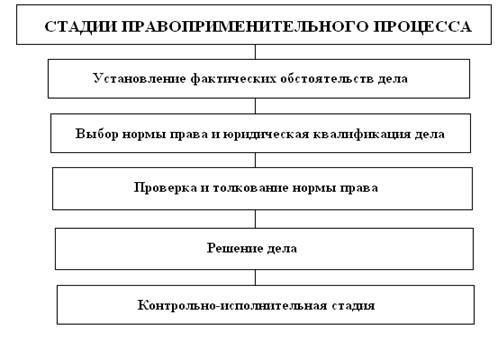 Рис. 2.1. Стадии правоприменительного процессаПравоприменительные акты отличаются от других правовых актов следующим: акт применения права индивидуален; нормативно-правовой акт носит общий характер; акт применения реализует предписания нормативного акта в жизнь; нормативно-правовой акт является нормативной основой правового регулирования. Отличие индивидуального правоприменительного акта от нормы права и нормативно-правового акта в том, что он не может внести никаких изменений в действующее законодательство. Он сам выносится в соответствии с законодательством и после выполнения своих функций прекращает действие.Всем правоприменительным актам присущи особенности, определяющиеся: конкретными полномочиями должностных лиц и органов; принятием правоприменительных актов на основе и во исполнение компетенционных норм; формой выражения; упрощенным порядком совершения и оформления отдельных актов применения права; совершением должностными лицами органов власти и управления особых юридически значимых действий.Акт правоприменения имеет точные наименования и заголовки. Наименование и форма документа часто указывают на назначение акта и определяют его юридическую силу.Классификация правоприменительных актов на виды может проводиться по различным основаниям.По субъектам, осуществляющим применение права, акты подразделяются на: а) акты государственных органов и общественных организаций; б) акты главы государства - Президента РФ; в) акты федеральных органов власти и управления; г) акты органов власти и управления субъектов РФ; д) акты органов правосудия; е) акты органов прокуратуры; ж) акты органов надзора и контроля; з) акты коллегиальные и единоличные.По предмету правового регулирования (по отраслям): акты конституционно-правовые; акты административно-правовые; уголовно-правовые акты; процессуальные акты; акты применения материального права. По форме правоприменительной деятельности можно выделить: акты исполнительные; акты правоохранительные. По месту в механизме правового регулирования: акты-регламентаторы (определяют субъектов конкретных правоотношений, объем прав и обязанностей, условия возникновения, развития и прекращения правоотношений); правообеспечительные акты (обеспечивающие реализацию правоотношений).По форме внешнего выражения акты применения права подразделяются на акты-документы (надлежаще оформленное решение компетентного органа, составленное в письменном виде) и акты-действия. правоприменительные акты-действия делятся на словесные (к примеру, устные распоряжения руководителя органа, отдаваемые подчиненным и т.п.) и конклюдентные (совершаются посредством сочетания определенных жестов, движений и тому подобных действий, явно и наглядно выражающих решение субъекта применения права - жесты полицейского, осуществляющего регулирование движения транспорта).В зависимости от действия во времени правоприменительные акты делятся на акты однократного действия (наложение штрафа) и длящиеся (регистрация брака, назначение пенсии и др.). Так, для того чтобы возникло пенсионное правоотношение, необходимо: а) достижение лицом соответствующего возраста; б) наличие трудового стажа;в) представление положенных документов;г) принятие компетентным органом решения о назначении пенсии. Здесь правоприменительный акт о назначении пенсии, вынесенный компетентным органом скрепляет все указанные факты в юридический состав, придаёт им достоверность и влечет возникновение персональных субъективных прав и обязанностей. Это - длящийся правоприменительный акт.Правоприменительные акты обладают рядом отличительных признако : акты содержат решение по конкретному делу официального органа; акты содержат государственно властное веление, выражаемое компетентным должностным лицом или органом; акты имеют установленную законом форму; акты регулируют конкретное правоотношение и строго персонифицированы.Итак, акт применения права - это официальное решение компетентного органа по конкретному юридическому делу, содержащее государственно-властное веление, выраженное в определенной форме и направленное на индивидуальное регулирование общественных отношений.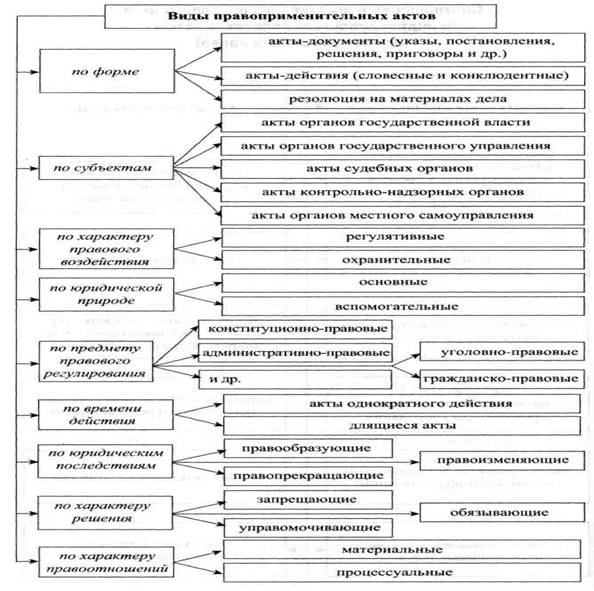 Рис. 2.2. Виды правоприменительных актов§2.2. Стадии правоприменительной деятельностиОпределенная последовательность совершения действий в ходе правоприменения дает основание говорить о стадиях применения:Анализ фактических обстоятельств дела, с которыми связано применение диспозиции или санкции правовой нормы.Выбор (отыскание) правовой нормы для определения поведения участников правоотношения или для оценки поведения, когда применяется санкция.Уяснение смысла и содержания нормы права.Разъяснение нормы права компетентным государственным органом или иным субъектом.Принятие акта применения права.Рассмотрим содержание перечисленных стадий. Анализ фактических обстоятельств начинается с определения круга фактов, необходимых для решения дела. После этого приступают к сбору и процессуальному закреплению фактов, исследованию, установлению достоверности таких фактов. Они оцениваются с точки зрения истинности или ложности, их наличия или отсутствия.Сбор, анализ и оценка фактов, необходимых для решения дела, обычно проводится не любыми доступными средствами, а с помощью определенных юридических средств, в установленных законом формах и порядке. В результате исследования фактических обстоятельств по делу устанавливается объективная истина.На этой стадии осуществляется квалификация, то есть решается вопрос о том, какая норма должна быть положена в основу рассматриваемого дела. Тесная связь и взаимообусловленность правовых норм предопределяют необходимость выбора в ряде случаев не одной, а нескольких норм, которые дополняют, развивают и корректируют друг друга и лишь в комплексе создают правовую основу для решения конкретного дела. При выборе нормы важно также учитывать общие предписания и нормативные принципы соответствующего правового института, отрасли права.Если законодатель в пределах общего правила установил особое регулирование для специального круга отношений (например, в рамках общего порядка купли-продажи особые правила установлены для купли-продажи объектов недвижимости), то более конкретная норма, обладающая такой же юридической силой, имеет приоритет при решении соответствующих дел.В некоторых случаях в процессе выбора нормы обнаруживается, что один и тот же вопрос регулируют две (или более) формально действующие нормы несовпадающего и даже противоречивого содержания (коллизия норм). Способы разрешения коллизий норм сводятся к следующему: а) если коллизирующие нормы исходят от различных органов, то применяется норма, исходящая от вышестоящего органа; б) если такие нормы приняты одним органом, то применяется норма, изданная позднее.Уяснение смысла и содержания нормы права и разъяснение нормы, права компетентным государственным органом или иным субъектом являются стадиями толкования. В результате данной деятельности устанавливается действительный смысл нормы, содержание государственной воли, выраженной в ней.Последняя стадия - принятие акта применения права или вынесение решения. Именно в принятии на основе нормы права имеющего официальное значение индивидуального акта властного характера (решение суда, приказ руководителя предприятия и т.п.) проявляется применение права в собственном смысле слова, в то время как все предшествующие стадии подготавливают условия для окончательного решения. Вынесение решения представляет собой акт, связывающий нормы права с конкретным случаем, властно распространяющий на него действие нормы, устанавливающей права и обязанности конкретных субъектов права.ЗАКЛЮЧЕНИЕЯ рассмотрел тему: «Стадии процесса применения норм права». Подведем некоторые итоги исследования. Анализ фактических обстоятельств  представляет  собой  взаимодействие  двух  моментов:  установление  фактов  и    юридическая  квалификация  опираются  на  выбор  нормы  права,  и  наоборот,  выбор  нормы  права  опирается  на  установление  фактов  и  их  юридическую квалификацию. Обращение  к  норме права при исследовании фактических обстоятельств и выборе намеченных действий избавляет от субъективизма в установлении  и оценке фактов и действий. В настоящей работе была предпринята попытка исследовать природу правоприменения, как особой формы реализации права, выявить место правоприменения среди иных форм реализации права, определить его понятие, установить признаки, специфику правоприменения и сущность механизма правоприменения, охарактеризовать элементы правоприменительной деятельности (субъекты, объекты, методы, акты), всесторонне и обстоятельно рассмотреть правоприменение, как сложное комплексное правовое явление.Проведённый в настоящем исследовании анализ научных позиций авторов статей и публикаций позволил выявить специфику правоприменения как особой формы реализации права, которая во многом определяется рядом особенностей, выделяющих правоприменение в особую форму реализации правовых предписаний. В числе наиболее существенных признаков правоприменения, определяющих его специфику, можно выделить следующие: Применение права осуществляют субъекты, наделённые государственно- властными полномочиями. Действия правоприменителя осуществляются в строгой процессуальной форме. Промежуточным результатом применения права является вынесение властного, конкретно-определённого правового акта. Затем осуществляется деятельность, направленная на выполнение содержащихся в нём требований. Применение права является юридической гарантией законного, обоснованного, справедливого и своевременного осуществления права. Применение права направлено на организацию государственного управления в социально-правовой сфере. В основе применения права находится принцип государственно-властного регулирования правовых отношений. В процессе осуществления правоприменительной деятельности реализуются полномочия государственных органов и общественных организаций. Применение права представляет собой соединение норм материального и процессуального права, осуществление их единства в регулировании общественных отношений.Исходя из вышеназванных особенностей можно сделать следующие выводы: предлагается определение правоприменения, суть которого состоит в следующем: правоприменение - особая форма реализации права, выражающаяся в осуществляемой государственными, уполномоченными негосударственными органами, должностными лицами властной, организующей и организационно-структурированной, творческой деятельности, протекающей в установленном законодательством процедурно-процессуальном порядке, заключающейся в вынесении на основе правовых норм и фактических обстоятельств разрешаемого юридического дела индивидуально-правовых велений (предписаний) в определенной форме.СПИСОК ИСПОЛЬЗУЕМОЙ ЛИТЕРАТУРЫ Нормативно-правовые акты:1. Конституция Российской Федерации.1993 г. принята 12 декабря 1993.2. Закон от 25.05.94 «О порядке опубликования и вступления в силу Федеральных конституционных законов, Федеральных законов, актов палат Федерального Собрания»3. Уголовный кодекс Российской Федерации от 13.06. . // Собрание законодательства Российской Федерации. 1996. № 25. Ст. 2954.4. Закон Российской Федерации от 1 апреля 1993г. №115-ФЗ «О Государственной границе Российской Федерации» // Ведомости Съезда народных депутатов Российской Федерации и Верховного Совета Российской Федерации. 1993. №17. Ст. 594.II. Материалы судебной практики:5. Постановление Пленума Верховного Суда Российской Федерации от 4 мая 1990г. №3 // Сборник постановлений Пленума Верховного Суда Российской Федерации. М.: ЮрИнфор, 2009.6. Определение Судебной Коллегии по уголовным делам Верховного Суда Российской Федерации № 47-097-79 по делу 3. и С. // Бюллетень Верховного суда РФ. 1998, №9.7. Архив Заволжского районного суда г. Твери за 2010г. Дело № 001-164.8. Архив Международно-договорного департамента. Дело № 12. Том I-Листы 167-168.III. Научно- учебная литература:9. Алексеев С. С. Общая теория права. М., 2008 – 576с.10. Венгеров А. Б. Теория государства и права. М.: 2000- 480с.11. Кушнир И.В.. Теория государства и права. М.: 2010 – 166 – 168с.12. Протасов В.Н.. Теория государства и права.М.: 2008 – 208с.13. Марченко М. Н. Проблемы теории государства и права. М., 2008 – 784с.14. Матузов Н. И., Малько А. В. Теория государства и права. М., 2006 – 544с.15. Тихомиров Ю.А. Публичное право М.: 2005– 304с.16. Лазарев В.В.. Общая теория права и государства. М., 2007 – 616с.17. Абдулаев М.И.. Теория государства и права. М.: 2004-  688 с.IV. Электронный ресурс:18. http://slavery.yandex.ru19. http://allpravo.ru20.  http://allpravo.ru21. www.government.ruВВЕДЕНИЕ3ГЛАВА I. ПРИМЕНЕНИЕ ПРАВА5§1.1. Понятия и признаки применения права5§1.2. Принципы к применению права11ГЛАВА II. ПРОЦЕСС ПРИМЕНЕНИЯ ПРАВА16§2.1. Стадии правоприменительного процесса. Виды правоприменительных актов16§2.2. Стадии правоприменительной деятельности22ЗАКЛЮЧЕНИЕ24СПИСОК ИСПОЛЬЗУЕМОЙ ЛИТЕРАТУРЫ26